ОТЧЕТ О ВЫПОЛНЕНИИ МУНИЦИПАЛЬНОГО ЗАДАНИЯза 2018 годМуниципальное бюджетное учреждение "Культурно-досуговый центр Краснополянского сельского поселения"1Раздел	1Наименование муниципальной услугиОрганизация и проведение культурно-массовых мероприятийКатегории потребителей муниципальной услуги Физические лица и юридические лицаУникальный номер 07.059.0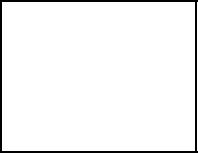 по базовому (отрас-левому) перечнюПоказатели, характеризующие объем и (или) качество муниципальной услуги/работы:Показатели, характеризующие качество муниципальной услуги/работыДопустимые (возможные) отклонения от установленных показателей качества муниципальной услуги, в пределах которых муниципальное задание считается выполненным (процентов): 0.003.2. Показатели, характеризующие объем муниципальной услуги:2Допустимые (возможные) отклонения от установленных показателей объема муниципальной услуги, в пределах которых муниципальное задание считается выполненным (процентов): 0.00Раздел	2Наименование муниципальной услугиБиблиотечное, библиографическое и информационное обслуживание пользователей библиотекиКатегории потребителей муниципальной услуги Физические лицаПоказатели, характеризующие объем и (или) качество муниципальной услуги/работы:Показатели, характеризующие качество муниципальной услуги/работыУникальный номер 07.011.0 по базовому (отрас-левому) перечню3Допустимые (возможные) отклонения от установленных показателей качества муниципальной услуги, в пределах которых муниципальное задание считается выполненным (процентов): 0.003.2. Показатели, характеризующие объем муниципальной услуги:Допустимые (возможные) отклонения от установленных показателей объема муниципальной услуги, в пределах которых муниципальное задание считается выполненным (процентов): 0.004Раздел	3Наименование муниципальной услугиФормирование, учет, изучение, обеспечение физического сохранения и безопасности фондов библиотеки фондов библиотекиКатегории потребителей муниципальной услуги в интересах обществаПоказатели, характеризующие объем и (или) качество муниципальной услуги/работы:Показатели, характеризующие качество муниципальной услуги/работыУникальный номер 07.013.1 по базовому (отрас-левому) перечнюДопустимые (возможные) отклонения от установленных показателей качества муниципальной услуги, в пределах которых муниципальное задание считается выполненным (процентов): 0.003.2. Показатели, характеризующие объем муниципальной услуги:5Допустимые (возможные) отклонения от установленных показателей объема муниципальной услуги, в пределах которых муниципальное задание считается выполненным (процентов): 0.00Раздел	4Наименование муниципальной услугиБиблиографическая обработка документов и создание каталоговКатегории потребителей муниципальной услуги в интересах обществаПоказатели, характеризующие объем и (или) качество муниципальной услуги/работы:Показатели, характеризующие качество муниципальной услуги/работыУникальный номер 07.014.1по базовому (отрас-левому) перечню6Допустимые (возможные) отклонения от установленных показателей качества муниципальной услуги, в пределах которых муниципальное задание считается выполненным (процентов): 0.003.2. Показатели, характеризующие объем муниципальной услуги:Допустимые (возможные) отклонения от установленных показателей объема муниципальной услуги, в пределах которых муниципальное задание считается выполненным (процентов): 0.007Раздел	5Наименование муниципальной услугиОрганизация деятельности клубных формирований и формирований самодеятельного народного творчестваКатегории потребителей муниципальной услуги в интересах обществаПоказатели, характеризующие объем и (или) качество муниципальной услуги/работы:Показатели, характеризующие качество муниципальной услуги/работыУникальный номер 07.025.1 по базовому (отрас-левому) перечнюДопустимые (возможные) отклонения от установленных показателей качества муниципальной услуги, в пределах которых муниципальное задание считается выполненным (процентов): 0.003.2. Показатели, характеризующие объем муниципальной услуги:8Допустимые (возможные) отклонения от установленных показателей объема муниципальной услуги, в пределах которых муниципальное задание считается выполненным (процентов): 0.00Раздел	6Наименование муниципальной услугиОрганизация и проведение официальных спортивных мероприятийКатегории потребителей муниципальной услуги в интересах обществаПоказатели, характеризующие объем и (или) качество муниципальной услуги/работы:Показатели, характеризующие качество муниципальной услуги/работыУникальный номер 30.017.1по базовому (отрас-левому) перечню9Допустимые (возможные) отклонения от установленных показателей качества муниципальной услуги, в пределах которых муниципальное задание считается выполненным (процентов): 0.003.2. Показатели, характеризующие объем муниципальной услуги:Допустимые (возможные) отклонения от установленных показателей объема муниципальной услуги, в пределах которых муниципальное задание считается выполненным (процентов): 0.0010Раздел	7Наименование муниципальной услугиОрганизация и проведение официальных физкультурных (физкультурно-оздоровительных) мероприятийКатегории потребителей муниципальной услуги в интересах обществаПоказатели, характеризующие объем и (или) качество муниципальной услуги/работы:Показатели, характеризующие качество муниципальной услуги/работыУникальный номер 30.019.1 по базовому (отрас-левому) перечнюДопустимые (возможные) отклонения от установленных показателей качества муниципальной услуги, в пределах которых муниципальное задание считается выполненным (процентов): 0.003.2. Показатели, характеризующие объем муниципальной услуги:11Допустимые (возможные) отклонения от установленных показателей объема муниципальной услуги, в пределах которых муниципальное задание считается выполненным (процентов): 0.00Пелевина Светлана Евгеньевн                                                                                                                                                                                                                          И. о. директора(должность, подпись, Ф.И.О. руководителя муниципального учреждения)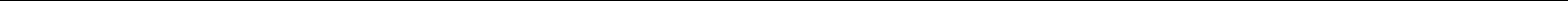 12УникальПоказатель, характеризующий содержаниеПоказатель, характеризующий содержаниеПоказатель, характеризующий содержаниеПоказатель,Показатель,Показатель качества муниципальной услуги/работыПоказатель качества муниципальной услуги/работыПоказатель качества муниципальной услуги/работыЗначения показателя качестваЗначения показателя качестваЗначения показателя качестваный номерПоказатель, характеризующий содержаниеПоказатель, характеризующий содержаниеПоказатель, характеризующий содержаниехарактеризующий условияхарактеризующий условиямуниципальной услуги/работымуниципальной услуги/работымуниципальной услуги/работыреестровоймуниципальной услугимуниципальной услугимуниципальной услуги(формы) оказания муници(формы) оказания муницизаписизаписинаименованиеединица измерения по ОКЕИединица измерения по ОКЕИнаименованиеединица измерения по ОКЕИединица измерения по ОКЕИпоказателяУтвержденное вФактическоеПроцентмуниципальномза отчетныйисполнениянаименованаименованаименованаименованаименованаименованиекодзаданиипериодниениениениениепоказателяпоказателяпоказателяпоказателяпоказателя123456789101112070590001Культурно-Процентпроцент744000000000массовые иудовлетворенных04103иныезрителей от числазрелищныеопрошенныхмероприятияУникальПоказатель,Показатель,Показатель объемаПоказатель объемаПоказатель объемаЗначения показателя объема муниципальнойЗначения показателя объема муниципальнойЗначения показателя объема муниципальнойСреднегодовой размерный номерПоказатель, характеризующий содер-Показатель, характеризующий содер-Показатель, характеризующий содер-характеризующий условияхарактеризующий условиямуниципальной услугимуниципальной услугимуниципальной услугимуниципальной услугиуслуги/работыуслуги/работыплаты (цена, тариф)реестровойжание муниципальной услугижание муниципальной услугижание муниципальной услуги(формы) оказания(формы) оказаниязаписимуниципальной услугимуниципальной услугинаименованединицаединицаединицаиеизмерения поизмерения поизмерения попоказателяОКЕИОКЕИОКЕИпоказателяОКЕИОКЕИОКЕИУтвержденное вФактическоеПроцентСтоимостьмуниципальномзначение заисполнениямуниципальной услугизаданииотчетный/ работынаименованаименованаименованаименованаименованаименовкодзаданииотчетный/ работынаименованаименованаименованиениеаниепериодниениениениениеаниепериодниениениепоказателяпоказателяпоказателяпоказателяпоказателяпоказателяпоказателяпоказателяпоказателяпоказателя123456778910111213070590001КультурноКоличествочеловек32 732,0032 732,00100.0%.00000000000-массовыеучастников04103и иныемероприятизрелищныеймероприятмероприятияколичествоЕдиница642700.00726.00104.0%.00проведенныхмероприятийУникальПоказатель, характеризующий содержаниеПоказатель, характеризующий содержаниеПоказатель, характеризующий содержаниеПоказатель,Показатель,Показатель качества муниципальной услуги/работыПоказатель качества муниципальной услуги/работыПоказатель качества муниципальной услуги/работыЗначения показателя качестваЗначения показателя качестваЗначения показателя качестваный номерПоказатель, характеризующий содержаниеПоказатель, характеризующий содержаниеПоказатель, характеризующий содержаниехарактеризующий условияхарактеризующий условиямуниципальной услуги/работымуниципальной услуги/работымуниципальной услуги/работыреестровоймуниципальной услугимуниципальной услугимуниципальной услуги(формы) оказания муници(формы) оказания муницизаписизаписинаименованиеединица измерения по ОКЕИединица измерения по ОКЕИнаименованиеединица измерения по ОКЕИединица измерения по ОКЕИпоказателяУтвержденное вФактическоеПроцентмуниципальномза отчетныйисполнениянаименованаименованаименованаименованаименованаименованиекодзаданиипериодниениениениениепоказателяпоказателяпоказателяпоказателяпоказателя123456789101112070110000Втемп приростаПроцентПроцент1.000.00Нет данных000000010стационарнколичествадля расчета01103ых условияхзарегистрированныхпользователейУникальПоказатель,Показатель,Показатель объемаПоказатель объемаПоказатель объемаЗначения показателя объема муниципальнойЗначения показателя объема муниципальнойЗначения показателя объема муниципальнойСреднегодовой размерный номерПоказатель, характеризующий содер-Показатель, характеризующий содер-Показатель, характеризующий содер-характеризующий условияхарактеризующий условиямуниципальной услугимуниципальной услугимуниципальной услугимуниципальной услугиуслуги/работыуслуги/работыплаты (цена, тариф)реестровойжание муниципальной услугижание муниципальной услугижание муниципальной услуги(формы) оказания(формы) оказаниязаписимуниципальной услугимуниципальной услугинаименованединицаединицаединицаиеизмерения поизмерения поизмерения попоказателяОКЕИОКЕИОКЕИпоказателяОКЕИОКЕИОКЕИУтвержденное вФактическоеПроцентСтоимостьмуниципальномзначение заисполнениямуниципальной услугизаданииотчетный/ работынаименованаименованаименованаименованаименованаименовкодзаданииотчетный/ работынаименованаименованаименованиениеаниепериодниениениениениеаниепериодниениениепоказателяпоказателяпоказателяпоказателяпоказателяпоказателяпоказателяпоказателяпоказателяпоказателя12345678910111213070110000ВколичествоЕдиница64223 000.0023 000.00100.0%.00000000010стационарнпосещений01103ых01103ыхусловияхУникальПоказатель, характеризующий содержаниеПоказатель, характеризующий содержаниеПоказатель, характеризующий содержаниеПоказатель,Показатель,Показатель качества муниципальной услуги/работыПоказатель качества муниципальной услуги/работыПоказатель качества муниципальной услуги/работыЗначения показателя качестваЗначения показателя качестваЗначения показателя качестваный номерПоказатель, характеризующий содержаниеПоказатель, характеризующий содержаниеПоказатель, характеризующий содержаниехарактеризующий условияхарактеризующий условиямуниципальной услуги/работымуниципальной услуги/работымуниципальной услуги/работыреестровоймуниципальной услугимуниципальной услугимуниципальной услуги(формы) оказания муници(формы) оказания муницизаписизаписинаименованиеединица измерения по ОКЕИединица измерения по ОКЕИнаименованиеединица измерения по ОКЕИединица измерения по ОКЕИпоказателяУтвержденное вФактическоеПроцентмуниципальномза отчетныйисполнениянаименованаименованаименованаименованаименованаименованиекодзаданиипериодниениениениениепоказателяпоказателяпоказателяпоказателяпоказателя123456789101112070131000Нет данных000000000для расчета08104001УникальПоказатель,Показатель,Показатель объемаПоказатель объемаПоказатель объемаЗначения показателя объема муниципальнойЗначения показателя объема муниципальнойЗначения показателя объема муниципальнойСреднегодовой размерный номерПоказатель, характеризующий содер-Показатель, характеризующий содер-Показатель, характеризующий содер-характеризующий условияхарактеризующий условиямуниципальной услугимуниципальной услугимуниципальной услугимуниципальной услугиуслуги/работыуслуги/работыплаты (цена, тариф)реестровойжание муниципальной услугижание муниципальной услугижание муниципальной услуги(формы) оказания(формы) оказаниязаписимуниципальной услугимуниципальной услугинаименованединицаединицаединицаиеизмерения поизмерения поизмерения попоказателяОКЕИОКЕИОКЕИпоказателяОКЕИОКЕИОКЕИУтвержденное вФактическоеПроцентСтоимостьмуниципальномзначение заисполнениямуниципальной услугизаданииотчетный/ работынаименованаименованаименованаименованаименованаименовкодзаданииотчетный/ работынаименованаименованаименованиениеаниепериодниениениениениеаниепериодниениениепоказателяпоказателяпоказателяпоказателяпоказателяпоказателяпоказателяпоказателяпоказателяпоказателя12345678910111213070131000количествоЕдиница64243 000.0043 000.00100.0%.00000000000документов0810400108104001КСПУникальПоказатель, характеризующий содержаниеПоказатель, характеризующий содержаниеПоказатель, характеризующий содержаниеПоказатель,Показатель,Показатель качества муниципальной услуги/работыПоказатель качества муниципальной услуги/работыПоказатель качества муниципальной услуги/работыЗначения показателя качестваЗначения показателя качестваЗначения показателя качестваный номерПоказатель, характеризующий содержаниеПоказатель, характеризующий содержаниеПоказатель, характеризующий содержаниехарактеризующий условияхарактеризующий условиямуниципальной услуги/работымуниципальной услуги/работымуниципальной услуги/работыреестровоймуниципальной услугимуниципальной услугимуниципальной услуги(формы) оказания муници(формы) оказания муницизаписизаписинаименованиеединица измерения по ОКЕИединица измерения по ОКЕИнаименованиеединица измерения по ОКЕИединица измерения по ОКЕИпоказателяУтвержденное вФактическоеПроцентмуниципальномза отчетныйисполнениянаименованаименованаименованаименованаименованаименованиекодзаданиипериодниениениениениепоказателяпоказателяпоказателяпоказателяпоказателя123456789101112070141000Нет данных000000000для расчета07102001КСПУникальПоказатель,Показатель,Показатель объемаПоказатель объемаПоказатель объемаЗначения показателя объема муниципальнойЗначения показателя объема муниципальнойЗначения показателя объема муниципальнойСреднегодовой размерный номерПоказатель, характеризующий содер-Показатель, характеризующий содер-Показатель, характеризующий содер-характеризующий условияхарактеризующий условиямуниципальной услугимуниципальной услугимуниципальной услугимуниципальной услугиуслуги/работыуслуги/работыплаты (цена, тариф)реестровойжание муниципальной услугижание муниципальной услугижание муниципальной услуги(формы) оказания(формы) оказаниязаписимуниципальной услугимуниципальной услугинаименованединицаединицаединицаиеизмерения поизмерения поизмерения попоказателяОКЕИОКЕИОКЕИпоказателяОКЕИОКЕИОКЕИУтвержденное вФактическоеПроцентСтоимостьмуниципальномзначение заисполнениямуниципальной услугизаданииотчетный/ работынаименованаименованаименованаименованаименованаименовкодзаданииотчетный/ работынаименованаименованаименованиениеаниепериодниениениениениеаниепериодниениениепоказателяпоказателяпоказателяпоказателяпоказателяпоказателяпоказателяпоказателяпоказателяпоказателя12345678910111213070141000количество2 000.002 000.00100.0%.00000000000документов07102001(Единица)КСПКСПУникальПоказатель, характеризующий содержаниеПоказатель, характеризующий содержаниеПоказатель, характеризующий содержаниеПоказатель,Показатель,Показатель качества муниципальной услуги/работыПоказатель качества муниципальной услуги/работыПоказатель качества муниципальной услуги/работыЗначения показателя качестваЗначения показателя качестваЗначения показателя качестваный номерПоказатель, характеризующий содержаниеПоказатель, характеризующий содержаниеПоказатель, характеризующий содержаниехарактеризующий условияхарактеризующий условиямуниципальной услуги/работымуниципальной услуги/работымуниципальной услуги/работыреестровоймуниципальной услугимуниципальной услугимуниципальной услуги(формы) оказания муници(формы) оказания муницизаписизаписинаименованиеединица измерения по ОКЕИединица измерения по ОКЕИнаименованиеединица измерения по ОКЕИединица измерения по ОКЕИпоказателяУтвержденное вФактическоеПроцентмуниципальномза отчетныйисполнениянаименованаименованаименованаименованаименованаименованиекодзаданиипериодниениениениениепоказателяпоказателяпоказателяпоказателяпоказателя123456789101112070251000Нет данных000000000для расчета04103001КСПУникальПоказатель,Показатель,Показатель объемаПоказатель объемаПоказатель объемаЗначения показателя объема муниципальнойЗначения показателя объема муниципальнойЗначения показателя объема муниципальнойСреднегодовой размерный номерПоказатель, характеризующий содер-Показатель, характеризующий содер-Показатель, характеризующий содер-характеризующий условияхарактеризующий условиямуниципальной услугимуниципальной услугимуниципальной услугимуниципальной услугиуслуги/работыуслуги/работыплаты (цена, тариф)реестровойжание муниципальной услугижание муниципальной услугижание муниципальной услуги(формы) оказания(формы) оказаниязаписимуниципальной услугимуниципальной услугинаименованединицаединицаединицаиеизмерения поизмерения поизмерения попоказателяОКЕИОКЕИОКЕИпоказателяОКЕИОКЕИОКЕИУтвержденное вФактическоеПроцентСтоимостьмуниципальномзначение заисполнениямуниципальной услугизаданииотчетный/ работынаименованаименованаименованаименованаименованаименовкодзаданииотчетный/ работынаименованаименованаименованиениеаниепериодниениениениениеаниепериодниениениепоказателяпоказателяпоказателяпоказателяпоказателяпоказателяпоказателяпоказателяпоказателяпоказателя12345678910111213070251000КоличествоЕдиница64250.0050.00100.0%.00000000000клубных04103001формированКСПийУникальПоказатель, характеризующий содержаниеПоказатель, характеризующий содержаниеПоказатель, характеризующий содержаниеПоказатель, характеризующий содержаниеПоказатель, характеризующий содержаниеПоказатель,Показатель,Показатель качества муниципальной услуги/работыПоказатель качества муниципальной услуги/работыПоказатель качества муниципальной услуги/работыЗначения показателя качестваЗначения показателя качестваЗначения показателя качестваный номерПоказатель, характеризующий содержаниеПоказатель, характеризующий содержаниеПоказатель, характеризующий содержаниеПоказатель, характеризующий содержаниеПоказатель, характеризующий содержаниехарактеризующий условияхарактеризующий условиямуниципальной услуги/работымуниципальной услуги/работымуниципальной услуги/работыреестровоймуниципальной услугимуниципальной услугимуниципальной услугимуниципальной услугимуниципальной услуги(формы) оказания муници(формы) оказания муницизаписизаписинаименованиеединица измерения по ОКЕИединица измерения по ОКЕИнаименованиеединица измерения по ОКЕИединица измерения по ОКЕИпоказателяУтвержденное вФактическоеПроцентмуниципальномза отчетныйисполнениянаименованаименованаименованаименованаименованаименованаименованиекодзаданиипериодниениениениениениепоказателяпоказателяпоказателяпоказателяпоказателяпоказателя1233456789101112300171006МуниципальНаНет данных001000000ныетерриториитерриториидля расчета08102001РоссийскойРоссийскойКСПФедерацииФедерацииУникальПоказатель,Показатель,Показатель объемаПоказатель объемаПоказатель объемаЗначения показателя объема муниципальнойЗначения показателя объема муниципальнойЗначения показателя объема муниципальнойСреднегодовой размерный номерПоказатель, характеризующий содер-Показатель, характеризующий содер-Показатель, характеризующий содер-характеризующий условияхарактеризующий условиямуниципальной услугимуниципальной услугимуниципальной услугимуниципальной услугиуслуги/работыуслуги/работыплаты (цена, тариф)реестровойжание муниципальной услугижание муниципальной услугижание муниципальной услуги(формы) оказания(формы) оказаниязаписимуниципальной услугимуниципальной услугинаименованединицаединицаединицаиеизмерения поизмерения поизмерения попоказателяОКЕИОКЕИОКЕИпоказателяОКЕИОКЕИОКЕИУтвержденное вФактическоеПроцентСтоимостьмуниципальномзначение заисполнениямуниципальной услугизаданииотчетный/ работынаименованаименованаименованаименованаименованаименовкодзаданииотчетный/ работынаименованаименованаименованиениеаниепериодниениениениениеаниепериодниениениепоказателяпоказателяпоказателяпоказателяпоказателяпоказателяпоказателяпоказателяпоказателяпоказателя1234567891011121330017100МуниципаНаКоличествоШтука79615.0015.00100.0%.0060010000льныетерриториимероприяти0008102-РоссийскоййКСПФедерацииКСПФедерацииУникальПоказатель, характеризующий содержаниеПоказатель, характеризующий содержаниеПоказатель, характеризующий содержаниеПоказатель,Показатель,Показатель качества муниципальной услуги/работыПоказатель качества муниципальной услуги/работыПоказатель качества муниципальной услуги/работыЗначения показателя качестваЗначения показателя качестваЗначения показателя качестваный номерПоказатель, характеризующий содержаниеПоказатель, характеризующий содержаниеПоказатель, характеризующий содержаниехарактеризующий условияхарактеризующий условиямуниципальной услуги/работымуниципальной услуги/работымуниципальной услуги/работыреестровоймуниципальной услугимуниципальной услугимуниципальной услуги(формы) оказания муници(формы) оказания муницизаписизаписинаименованиеединица измерения по ОКЕИединица измерения по ОКЕИнаименованиеединица измерения по ОКЕИединица измерения по ОКЕИпоказателяУтвержденное вФактическоеПроцентмуниципальномза отчетныйисполнениянаименованаименованаименованаименованаименованаименованиекодзаданиипериодниениениениениепоказателяпоказателяпоказателяпоказателяпоказателя123456789101112300191006МуниципальНет данных000000000ныедля расчета08108001КСПУникальПоказатель,Показатель,Показатель объемаПоказатель объемаПоказатель объемаЗначения показателя объема муниципальнойЗначения показателя объема муниципальнойЗначения показателя объема муниципальнойСреднегодовой размерный номерПоказатель, характеризующий содер-Показатель, характеризующий содер-Показатель, характеризующий содер-характеризующий условияхарактеризующий условиямуниципальной услугимуниципальной услугимуниципальной услугимуниципальной услугиуслуги/работыуслуги/работыплаты (цена, тариф)реестровойжание муниципальной услугижание муниципальной услугижание муниципальной услуги(формы) оказания(формы) оказаниязаписимуниципальной услугимуниципальной услугинаименованединицаединицаединицаиеизмерения поизмерения поизмерения попоказателяОКЕИОКЕИОКЕИпоказателяОКЕИОКЕИОКЕИУтвержденное вФактическоеПроцентСтоимостьмуниципальномзначение заисполнениямуниципальной услугизаданииотчетный/ работынаименованаименованаименованаименованаименованаименовкодзаданииотчетный/ работынаименованаименованаименованиениеаниепериодниениениениениеаниепериодниениениепоказателяпоказателяпоказателяпоказателяпоказателяпоказателяпоказателяпоказателяпоказателяпоказателя12345678910111213300191006МуниципаКоличествоШтука79612.0012.00100.0%.00000000000льныемероприяти08108001йКСПКСП